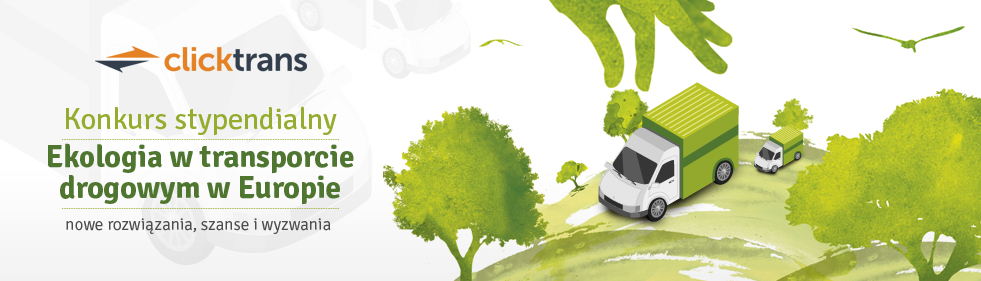 I edycja konkursu stypendialnego „Ekologia w transporcie drogowym w Europie – nowe rozwiązania, szanse i wyzwania”Uwaga Studencie ostatniego roku!Największy w Polsce serwis aukcji transportowych Clicktrans.pl organizuje ogólnopolski konkurs, którego celem jest szerzenie i przekazywanie wiedzy o ekologii w transporcie. Masz pomysł na nowatorskie zastosowanie w transporcie, które jest jednocześnie przyjazne środowisku? Weź udział w konkursie stypendialnym Clicktrans.pl i zgarnij jednorazowe stypendium! Suma nagród wynosi 2000 zł!Aby wziąć udział w konkursie, napisz artykuł (do 15 tysięcy znaków ze spacjami) na temat: „Ekologia w transporcie drogowym w Europie – nowe rozwiązania, szanse i wyzwania” i wyślij na adres:  stypendia@clicktrans.plZwycięskie prace zostaną opublikowane na http://www.info.clicktrans.pl/Czekamy na Twoją pracę konkursową do 31 maja 2016 r.Więcej szczegółów i regulamin pod adresem: http://clicktrans.pl/Konkurs-stypendialny,pid,396.html